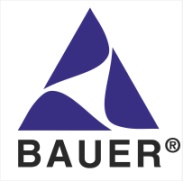 Официальному дилеруООО Фирмы «BAUER»(от) __________________________(адрес) ______________________________________________________Тел.: _____________________________ЗАЯВЛЕНИЕПрошу Вас вернуть сумму оплаты за туристические услуги в размере _____________ руб., по договору № _____________________ от ________________., в связи с (причина отказа) ________________________________________________________________________.Обязуюсь предоставить реквизиты для возврата денежных средств после согласования отказа от Тура с ответственным Сотрудником фирмы «BAUER».______________(дата)                                                           _____________________(подпись)Заявление принял ________________________________ (ФИО)_______________(дата)Реквизиты  необходимые для перечисления:- Ф.И.О. получателя- Наименование банка- Расчетный счет- ИНН банка- БИК- Корреспондентский счет- Номер карты